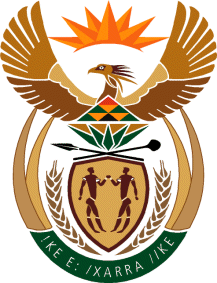 MINISTRY OF DEFENCE & MILITARY VETERANSNATIONAL ASSEMBLYQUESTION FOR WRITTEN REPLY302.	Mr D Bergman (DA) to ask the Minister of Defence and Military Veterans:With reference to the 4 990 pre-approved military veterans for housing allocation, how many belonged to (a) Umkhonto we Sizwe, (b) Azanian People’s Liberation Army, (c) Azanian National Liberation Army, (d) SA Defence Force, (e) Union Defence Force, (f) SA Cape Corps, (g) Transkei Special Forces, (h) Bophuthatswana Special Forces, (i) Venda Special Forces and (j) Ciskei Special Forces?			NW321EREPLYThe Department regards SA Cape Corps as part of SADF. The Department has no records of Special Forces mentioned under Transkei, Bophuthatswana, Venda and Ciskei. However the Department keeps records of the former Transkei, Bophuthatswana, Venda and Ciskei Defence Forces. The 4990 is broken down as follows;  Umkhonto we Sizwe						2,205(b) Azanian People’s Liberation Army				1,024(c) Azanian National Liberation Army				99(d) and (f) SA Defence Force and SA Cape Corps		1,320(e) Union Defence Force						5(g) Transkei Defence Force					97(h) Bophuthatswana Defence Force 					49(i) Venda Defence Force							 1(j) Ciskei Defence Force which numbers					59The South African National Defence Force members     	          131